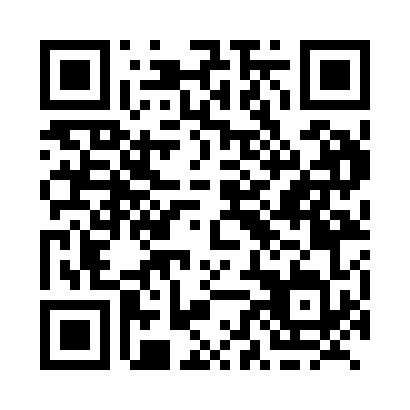 Prayer times for Alsfeldt, Ontario, CanadaWed 1 May 2024 - Fri 31 May 2024High Latitude Method: Angle Based RulePrayer Calculation Method: Islamic Society of North AmericaAsar Calculation Method: HanafiPrayer times provided by https://www.salahtimes.comDateDayFajrSunriseDhuhrAsrMaghribIsha1Wed4:426:151:216:208:2810:002Thu4:416:131:216:218:2910:023Fri4:396:121:216:228:3010:034Sat4:376:101:216:228:3110:055Sun4:356:091:206:238:3210:076Mon4:336:081:206:248:3410:087Tue4:316:061:206:248:3510:108Wed4:306:051:206:258:3610:129Thu4:286:041:206:268:3710:1310Fri4:266:031:206:268:3810:1511Sat4:256:011:206:278:3910:1712Sun4:236:001:206:288:4110:1813Mon4:215:591:206:288:4210:2014Tue4:205:581:206:298:4310:2215Wed4:185:571:206:308:4410:2316Thu4:165:561:206:308:4510:2517Fri4:155:551:206:318:4610:2618Sat4:135:541:206:328:4710:2819Sun4:125:531:206:328:4810:3020Mon4:105:521:206:338:4910:3121Tue4:095:511:206:338:5010:3322Wed4:085:501:216:348:5110:3423Thu4:065:491:216:358:5210:3624Fri4:055:491:216:358:5310:3725Sat4:045:481:216:368:5410:3926Sun4:025:471:216:368:5510:4027Mon4:015:471:216:378:5610:4228Tue4:005:461:216:378:5710:4329Wed3:595:451:216:388:5810:4430Thu3:585:451:216:388:5910:4631Fri3:575:441:226:398:5910:47